Tytuł wystąpieniaImię NazwiskoAGH Akademia Górniczo-Hutnicza, Wydział Inżynierii Materiałowej i Ceramiki, al. Mickiewicza 30, 
30-059 Kraków, Polskaadres: e-mail@student.agh.edu.pl	Maksymalnie 200 słów (nie wliczając literatury). Skondensowane streszczenie wystąpienia wraz z odnośnikami do literatury [1]. Gotowy abstrakt należy zapisać w formacie .docx nadając odpowiednią nazwę: nazwisko_poster lub nazwisko_prezentacja. Abstrakt należy przesłać używając e-mail z domeny @student.agh.edu.pl na adres konferencji (ssch.kca@gmail.com).	Tekst abstraktu tekst abstraktu tekst abstraktu tekst abstraktu tekst abstraktu. Tekst abstraktu tekst abstraktu tekst abstraktu tekst abstraktu tekst abstraktu. Tekst abstraktu tekst abstraktu tekst abstraktu tekst abstraktu tekst abstraktu. Tekst abstraktu tekst abstraktu tekst abstraktu tekst abstraktu tekst abstraktu. Tekst abstraktu tekst abstraktu tekst abstraktu tekst abstraktu tekst abstraktu. Tekst abstraktu tekst abstraktu tekst abstraktu tekst abstraktu tekst abstraktu. Tekst abstraktu tekst abstraktu tekst abstraktu tekst abstraktu tekst abstraktu [2].	Tekst abstraktu tekst abstraktu tekst abstraktu tekst abstraktu tekst abstraktu. Tekst abstraktu tekst abstraktu tekst abstraktu tekst abstraktu tekst abstraktu. Tekst abstraktu tekst abstraktu tekst abstraktu tekst abstraktu tekst abstraktu. Tekst abstraktu tekst abstraktu tekst abstraktu tekst abstraktu tekst abstraktu. Tekst abstraktu tekst abstraktu. Tekst abstraktu tekst abstraktu tekst abstraktu tekst abstraktu tekst abstraktu. Tekst abstraktu tekst abstraktu tekst abstraktu tekst abstraktu tekst abstraktu. Tekst abstraktu tekst abstraktu tekst abstraktu tekst abstraktu tekst abstraktu [3].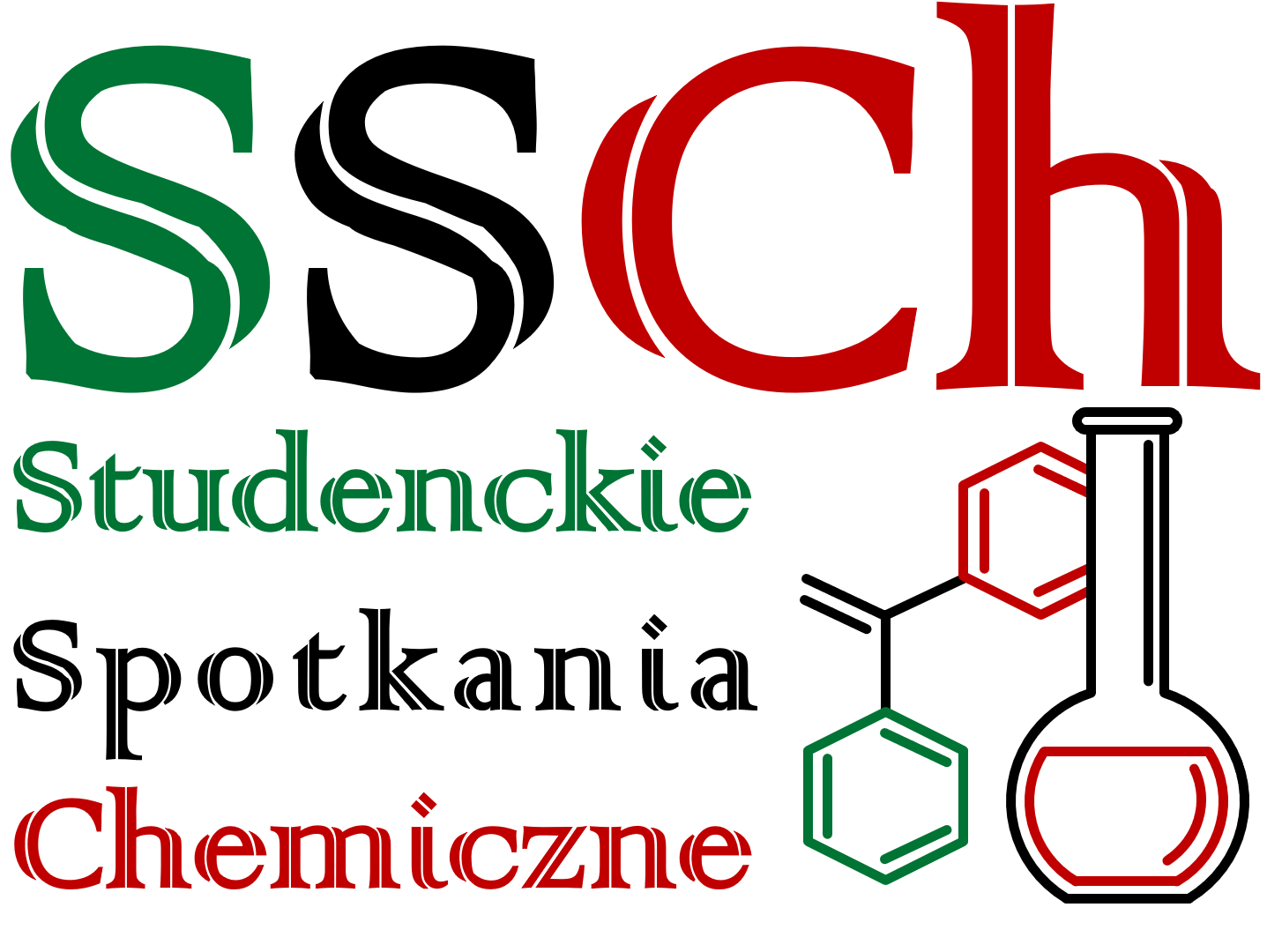 Rysunek 1. Logo SSCh. Zachęcamy do użycia grafik [4].Literatura (prosimy NIE stosować autonumerowania)[1]	I. Nazwisko, I. Nazwisko, Tytuł artykułu naukowego, Tytuł czasopisma 123 (2022) 12-34. [2]	I. Nazwisko, I. Nazwisko, Tytuł książki, wyd. Nazwa wydawnictwa, Miasto (2022) 123-456.[3]	https://www.strona-internetowa.pl/podstrona/123/456 (odwiedzona: 01.01.2022 r.)[4]	http://galaxy.uci.agh.edu.pl/~kca/ssa/ssa.htm (odwiedzona: 01.01.2022 r.)